  GRUPA: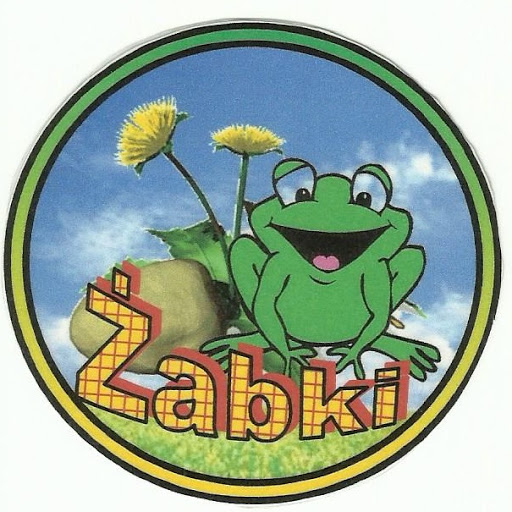 Maj ,tydz.IVTemat  tygodnia:  Dzień dziecka    Cele/Umiejętności dziecka:Doskonali umiejętność wypowiadania się na określony temat Rozwijanie zainteresowań pomiarem czasu, rodzajami zegarówDoskonalenie umiejętności odczytywania i ustawienia godzin na zegarzeUtrwalanie nazw i kolejności miesięcy w roku, dni w tygodniuUświadamianie dzieciom przysługujących im prawRozumienie, że dzieci z różnych stron świata mogą różnić się od siebie wyglądem zewnętrznym, ale lubią robić podobne rzeczyUświadamianie dzieciom, że w ich otoczeniu są osoby, do których mogą zwrócić się o pomocRozwijanie umiejętności planowania pracy na kartce papieruZapoznanie z literą G, g- drukowaną i pisanąDoskonali analizę sylabową, głoskową wyrazówOdczytuje wyrazy z poznanymi literami, łączy sylaby, utrwala poznane literyRozwijanie staranności i dokładnościDoskonali sprawność narządów mowyUczestniczy w zabawach ruchowych, plastycznych, twórczych, muzycznychRozwija sprawność grafomotoryczną podczas pisania wzorów                                               litero- i cyfro-podobnych oraz podczas prób pisania po śladzie liter i cyfr                     oraz wyrazówDoskonali percepcję wzrokową, słuchową, ruchową